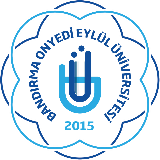 BANDIRMA ONYEDİ EYLÜL ÜNİVERSİTESİ…………………………………. MÜDÜRLÜĞÜNE/DEKANLIĞINABirim Akademik Teşvik Başvuru ve İnceleme Komisyonumuza yapılan başvurular incelenmiş olup aşağıdaki listede bilgileri yer alan öğretim elemanlarımızın başvurusuna ait dosyalar komisyonumuz tarafından doldurulan Birim Akademik Teşvik Başvuru ve İnceleme Komisyonu Tutanağı ile birlikte onayınızı takiben Akademik Teşvik Düzenleme, Denetleme ve İtiraz Komisyonuna iletilmesi hususunda bilgilerinizi ve gereğini arz ederim.      …/…/20…Komisyon Başkanı Adı Soyadı, İmzasıEK: İmzalı Komisyon Tutanağı (… adet)